Witam serdecznieTemat dnia: Dzień Mycia RąkRodzicu, wprowadź dziecko w tematykę dzisiejszych zajęć i zadaj mu pytania:Jak to miejsce się nazywa,				gdzie codziennie się myjemy?                              Gdy jesteśmy bardzo brudni,		          to do wanny wskakujemy.(łazienka)                    Chowa się w łazience,przyjaciel czystości,spotka brudne ręce,pieni się ze złości. (mydło)Odkręcasz go w łazience,to wielka wygoda,zaraz pod nim umyjesz ręce,już czysta leci woda. (kran)Duży albo mały,jest w każdej łazience,kiedy skończysz mycie,wytrze twoje ręce. (ręcznik)Rodzicu, jeśli masz taką możliwość, przygotuj przybory służące do mycia (np. mydło, ręcznik, pasta do zębów) i służące do zabawy (np. misie, autka, klocki) i poproś dziecko o pogrupowanie ich w zależności od tego do czego służą. Porozmawiaj z nim na temat konieczności częstego mycia rąk. Spróbujcie omówić kolejne etapy mycia rąk:Odkręć kran i zamocz ręce.Zakręć wodę.Nabierz mydła i umyj starannie ręce.Odkręć kran i spłucz mydło z rąk.Zakręć kran.Oczep ręce i wytrzyj w ręcznik.Spróbujcie wymienić sytuacje, w których trzeba pamiętać o myciu rąk np.:- przed i po posiłkach,- po skorzystaniu z toalety,- po przyjściu do domu,- po pracach plastycznych, przy wykonaniu, których ubrudziliśmy ręce,- przed przygotowaniem posiłków.Na koniec proponuję posłuchać piosenki :https://www.youtube.com/watch?v=QT-2bnINDx4oraz obejrzeć filmik o myciu rąk:https://www.youtube.com/watch?v=2_S8HdYS75Q&fbclid=IwAR1ZqLzpBktW3-Pu1MHQMcr-uBoLz3BZE9YWxxw-RbH1P3I9Xvg_VamfMwsPoniżej znajdziecie Państwo kolorowankę - dla chętnych.Miłej zabawyPaulina Pluta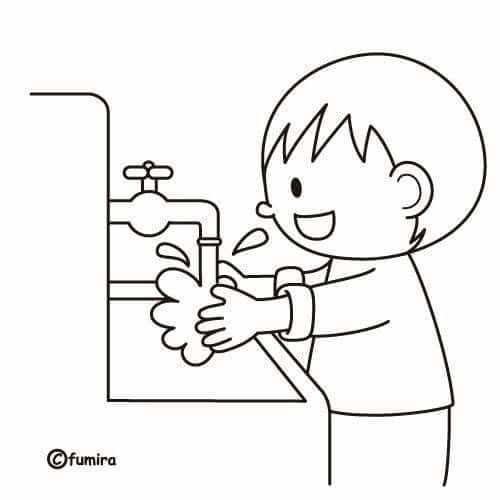 